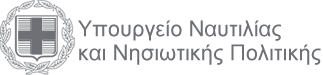 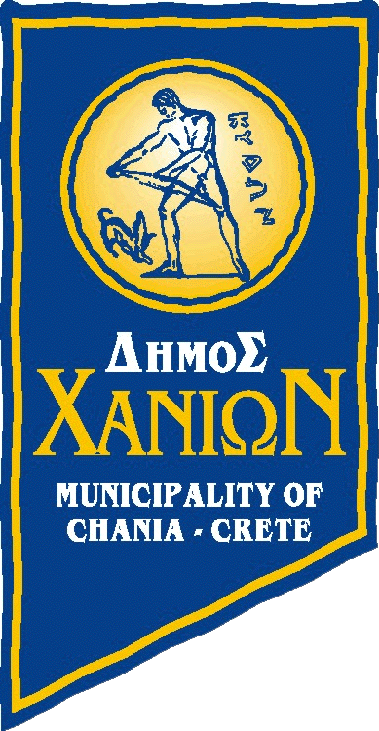 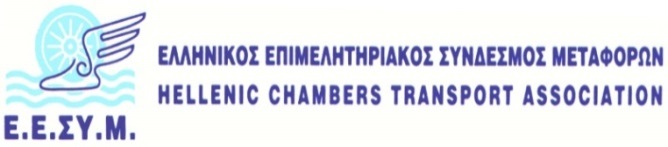 ΗΜΕΡΙΔΑ«Σχεδιασμός Ακτοπλοϊκού Δικτύου»Δευτέρα, 17 Οκτωβρίου 2016Συνεδριακό Κέντρο ΑΝΕΚ (Λεωφόρος Καραμανλή 148, Χανιά)ΗΜΕΡΙΔΑ«Σχεδιασμός Ακτοπλοϊκού Δικτύου»Δευτέρα, 17 Οκτωβρίου 2016Συνεδριακό Κέντρο ΑΝΕΚ (Λεωφόρος Καραμανλή 148, Χανιά)ΗΜΕΡΙΔΑ«Σχεδιασμός Ακτοπλοϊκού Δικτύου»Δευτέρα, 17 Οκτωβρίου 2016Συνεδριακό Κέντρο ΑΝΕΚ (Λεωφόρος Καραμανλή 148, Χανιά)ΗΜΕΡΙΔΑ«Σχεδιασμός Ακτοπλοϊκού Δικτύου»Δευτέρα, 17 Οκτωβρίου 2016Συνεδριακό Κέντρο ΑΝΕΚ (Λεωφόρος Καραμανλή 148, Χανιά)ΗΜΕΡΙΔΑ«Σχεδιασμός Ακτοπλοϊκού Δικτύου»Δευτέρα, 17 Οκτωβρίου 2016Συνεδριακό Κέντρο ΑΝΕΚ (Λεωφόρος Καραμανλή 148, Χανιά)ΠρόγραμμαΠρόγραμμαΠρόγραμμαΠρόγραμμα09:00– 09:30Προσέλευση και εγγραφή συμμετεχόντωνΠροσέλευση και εγγραφή συμμετεχόντωνΠροσέλευση και εγγραφή συμμετεχόντων09:30 – 10:30Επίσημη έναρξη από τον Δήμαρχο Χανίων Επίσημη έναρξη από τον Δήμαρχο Χανίων Επίσημη έναρξη από τον Δήμαρχο Χανίων Ομιλία  του Υπουργού Ναυτιλίας και Νησιωτικής Πολιτικής. Ομιλία του Υπουργού Οικονομίας, Υποδομών και Τουρισμού.Χαιρετισμοί Επίσημων Προσκεκλημένων, καθώς και τοπικών φορέων (Βουλευτών, Περιφέρειας, Δήμων, Επιμελητηρίων).Χαιρετισμοί συνέδρων/εκπροσώπων (ΣΕΕΝ - Ε.Ε.ΣΥ.Μ. κλπ).Ομιλία  του Υπουργού Ναυτιλίας και Νησιωτικής Πολιτικής. Ομιλία του Υπουργού Οικονομίας, Υποδομών και Τουρισμού.Χαιρετισμοί Επίσημων Προσκεκλημένων, καθώς και τοπικών φορέων (Βουλευτών, Περιφέρειας, Δήμων, Επιμελητηρίων).Χαιρετισμοί συνέδρων/εκπροσώπων (ΣΕΕΝ - Ε.Ε.ΣΥ.Μ. κλπ).Ομιλία  του Υπουργού Ναυτιλίας και Νησιωτικής Πολιτικής. Ομιλία του Υπουργού Οικονομίας, Υποδομών και Τουρισμού.Χαιρετισμοί Επίσημων Προσκεκλημένων, καθώς και τοπικών φορέων (Βουλευτών, Περιφέρειας, Δήμων, Επιμελητηρίων).Χαιρετισμοί συνέδρων/εκπροσώπων (ΣΕΕΝ - Ε.Ε.ΣΥ.Μ. κλπ).10:30 – 12:301η Θεματική Ενότητα : Ακτοπλοϊκό Δίκτυο 1η Θεματική Ενότητα : Ακτοπλοϊκό Δίκτυο 1η Θεματική Ενότητα : Ακτοπλοϊκό Δίκτυο Ομιλία του Γενικού Γραμματέα Υπουργείου Ναυτιλίας και Νησιωτικής Πολιτικής (ΥΝΑΝΠ).Αρχές σχεδιασμού Ακτοπλοϊκού ΔικτύουΠλοίαρχος ΛΣ ΤΖΑΜΟΥΡΑΝΗΣ Ιωάννης 	Διευθυντής της Διεύθυνσης Θαλασσίων Συγκοινωνιών του ΥΝΑΝΠΣυνεργασία κομβικών γραμμών και ακτινικών συνδέσεων με ανταποκρίσεις “Hub and Spoke” κ. ΑΔΑΜΑΝΤΙΑΔΗΣ Μιχάλης, Πρόεδρος του Ελληνικού Επιμελητηριακού Συνδέσμου Μεταφορών (Ε.Ε.ΣΥ.Μ.).Ακτοπλοΐα 2016: Απολογισμός και προτάσειςκ. ΣΑΚΕΛΛΗΣ Μιχάλης  Πρόεδρος του Συνδέσμου Επιχειρήσεων Επιβατηγού Ναυτιλίας (Σ.Ε.Ε.Ν.)Προγραμματικές συμβάσεις για την παροχή ακτοπλοϊκών υπηρεσιών. κ. ΜΠΑΚΟΠΟΥΛΟΣ Δημοσθένης, Επιστημονικός Συνεργάτης κ ΥΝΑΝΠ  Συζήτηση Ομιλία του Γενικού Γραμματέα Υπουργείου Ναυτιλίας και Νησιωτικής Πολιτικής (ΥΝΑΝΠ).Αρχές σχεδιασμού Ακτοπλοϊκού ΔικτύουΠλοίαρχος ΛΣ ΤΖΑΜΟΥΡΑΝΗΣ Ιωάννης 	Διευθυντής της Διεύθυνσης Θαλασσίων Συγκοινωνιών του ΥΝΑΝΠΣυνεργασία κομβικών γραμμών και ακτινικών συνδέσεων με ανταποκρίσεις “Hub and Spoke” κ. ΑΔΑΜΑΝΤΙΑΔΗΣ Μιχάλης, Πρόεδρος του Ελληνικού Επιμελητηριακού Συνδέσμου Μεταφορών (Ε.Ε.ΣΥ.Μ.).Ακτοπλοΐα 2016: Απολογισμός και προτάσειςκ. ΣΑΚΕΛΛΗΣ Μιχάλης  Πρόεδρος του Συνδέσμου Επιχειρήσεων Επιβατηγού Ναυτιλίας (Σ.Ε.Ε.Ν.)Προγραμματικές συμβάσεις για την παροχή ακτοπλοϊκών υπηρεσιών. κ. ΜΠΑΚΟΠΟΥΛΟΣ Δημοσθένης, Επιστημονικός Συνεργάτης κ ΥΝΑΝΠ  Συζήτηση Ομιλία του Γενικού Γραμματέα Υπουργείου Ναυτιλίας και Νησιωτικής Πολιτικής (ΥΝΑΝΠ).Αρχές σχεδιασμού Ακτοπλοϊκού ΔικτύουΠλοίαρχος ΛΣ ΤΖΑΜΟΥΡΑΝΗΣ Ιωάννης 	Διευθυντής της Διεύθυνσης Θαλασσίων Συγκοινωνιών του ΥΝΑΝΠΣυνεργασία κομβικών γραμμών και ακτινικών συνδέσεων με ανταποκρίσεις “Hub and Spoke” κ. ΑΔΑΜΑΝΤΙΑΔΗΣ Μιχάλης, Πρόεδρος του Ελληνικού Επιμελητηριακού Συνδέσμου Μεταφορών (Ε.Ε.ΣΥ.Μ.).Ακτοπλοΐα 2016: Απολογισμός και προτάσειςκ. ΣΑΚΕΛΛΗΣ Μιχάλης  Πρόεδρος του Συνδέσμου Επιχειρήσεων Επιβατηγού Ναυτιλίας (Σ.Ε.Ε.Ν.)Προγραμματικές συμβάσεις για την παροχή ακτοπλοϊκών υπηρεσιών. κ. ΜΠΑΚΟΠΟΥΛΟΣ Δημοσθένης, Επιστημονικός Συνεργάτης κ ΥΝΑΝΠ  Συζήτηση 12:45-14:00Συζήτηση με θέμα “Συνισταμένες ποιότητας των ακτοπλοϊκών υπηρεσιώνΣυμμετοχή εκπροσώπων Λιμένων, Ναυτικών, Πρακτόρων, Χρηστών, ΥπουργείουΣυζήτηση με θέμα “Συνισταμένες ποιότητας των ακτοπλοϊκών υπηρεσιώνΣυμμετοχή εκπροσώπων Λιμένων, Ναυτικών, Πρακτόρων, Χρηστών, ΥπουργείουΣυζήτηση με θέμα “Συνισταμένες ποιότητας των ακτοπλοϊκών υπηρεσιώνΣυμμετοχή εκπροσώπων Λιμένων, Ναυτικών, Πρακτόρων, Χρηστών, Υπουργείου14:00 – 15:15Ελαφρύ γεύμαΕλαφρύ γεύμαΕλαφρύ γεύμα14:30 – 16:002η Θεματική Ενότητα : Ακτοπλοϊκό Δίκτυο  και Υποδομές  Συντονιστής: Χρήστος Λαμπρίδης, Γενικός Γραμματέας Λιμένων, Λιμενικής Πολιτικής και Ναυτιλιακών Επενδύσεων2η Θεματική Ενότητα : Ακτοπλοϊκό Δίκτυο  και Υποδομές  Συντονιστής: Χρήστος Λαμπρίδης, Γενικός Γραμματέας Λιμένων, Λιμενικής Πολιτικής και Ναυτιλιακών Επενδύσεων2η Θεματική Ενότητα : Ακτοπλοϊκό Δίκτυο  και Υποδομές  Συντονιστής: Χρήστος Λαμπρίδης, Γενικός Γραμματέας Λιμένων, Λιμενικής Πολιτικής και Ναυτιλιακών ΕπενδύσεωνΛιμάνια και ακτοπλοϊκές υπηρεσίεςκ. ΦΙΛΙΠΠΗΣ Απόλλων, Πρόεδρος του Οργανισμού Λιμένα ΗρακλείουΑκτοπλοΐα και λιμενικές υποδομέςκ. ΜΑΡΙΝΑΚΗΣ Αντώνης, Γενικός Γραμματέας της Πανελλήνιας Ένωσης Πλοιάρχων Εμπορικού Ναυτικού (ΠΕΠΕΝ) Ακτοπλοϊκό Δίκτυο και εξυπηρέτηση αναγκών των Νησιωτικών κοινωνιών  (συμμετοχή εκπροσώπων φορέων χρηστών ακτοπλοϊκών υπηρεσιών – Περιφέρεια Κρήτης, Ένωση Δήμων Κρήτης, Επιμελητήρια-Φορείς)Σχεδιασμός Συστήματος Νησιωτικών μεταφορών: Από την εμπειρία στην τεκμηρίωσηκα ΛΕΚΑΚΟΥ Μαρία ,Αναπληρώτρια Καθηγήτρια του Τμήματος Ναυτιλίας και Επιχειρηματικών Υπηρεσιών, του Πανεπιστήμιο Αιγαίου.Ακτοπλοϊκό  Δίκτυο : Προσαρμογές στις λειτουργικές απαιτήσεις.κα. ΜΑΤΣΙΜΑΝΗ Σπυριδούλα, Σύμβουλος Γενικού Γραμματέα ΥΝΑΝΠ ΣυζήτησηΛιμάνια και ακτοπλοϊκές υπηρεσίεςκ. ΦΙΛΙΠΠΗΣ Απόλλων, Πρόεδρος του Οργανισμού Λιμένα ΗρακλείουΑκτοπλοΐα και λιμενικές υποδομέςκ. ΜΑΡΙΝΑΚΗΣ Αντώνης, Γενικός Γραμματέας της Πανελλήνιας Ένωσης Πλοιάρχων Εμπορικού Ναυτικού (ΠΕΠΕΝ) Ακτοπλοϊκό Δίκτυο και εξυπηρέτηση αναγκών των Νησιωτικών κοινωνιών  (συμμετοχή εκπροσώπων φορέων χρηστών ακτοπλοϊκών υπηρεσιών – Περιφέρεια Κρήτης, Ένωση Δήμων Κρήτης, Επιμελητήρια-Φορείς)Σχεδιασμός Συστήματος Νησιωτικών μεταφορών: Από την εμπειρία στην τεκμηρίωσηκα ΛΕΚΑΚΟΥ Μαρία ,Αναπληρώτρια Καθηγήτρια του Τμήματος Ναυτιλίας και Επιχειρηματικών Υπηρεσιών, του Πανεπιστήμιο Αιγαίου.Ακτοπλοϊκό  Δίκτυο : Προσαρμογές στις λειτουργικές απαιτήσεις.κα. ΜΑΤΣΙΜΑΝΗ Σπυριδούλα, Σύμβουλος Γενικού Γραμματέα ΥΝΑΝΠ ΣυζήτησηΛιμάνια και ακτοπλοϊκές υπηρεσίεςκ. ΦΙΛΙΠΠΗΣ Απόλλων, Πρόεδρος του Οργανισμού Λιμένα ΗρακλείουΑκτοπλοΐα και λιμενικές υποδομέςκ. ΜΑΡΙΝΑΚΗΣ Αντώνης, Γενικός Γραμματέας της Πανελλήνιας Ένωσης Πλοιάρχων Εμπορικού Ναυτικού (ΠΕΠΕΝ) Ακτοπλοϊκό Δίκτυο και εξυπηρέτηση αναγκών των Νησιωτικών κοινωνιών  (συμμετοχή εκπροσώπων φορέων χρηστών ακτοπλοϊκών υπηρεσιών – Περιφέρεια Κρήτης, Ένωση Δήμων Κρήτης, Επιμελητήρια-Φορείς)Σχεδιασμός Συστήματος Νησιωτικών μεταφορών: Από την εμπειρία στην τεκμηρίωσηκα ΛΕΚΑΚΟΥ Μαρία ,Αναπληρώτρια Καθηγήτρια του Τμήματος Ναυτιλίας και Επιχειρηματικών Υπηρεσιών, του Πανεπιστήμιο Αιγαίου.Ακτοπλοϊκό  Δίκτυο : Προσαρμογές στις λειτουργικές απαιτήσεις.κα. ΜΑΤΣΙΜΑΝΗ Σπυριδούλα, Σύμβουλος Γενικού Γραμματέα ΥΝΑΝΠ ΣυζήτησηΣύνθεση Ημερίδας και καταγραφή ΣυμπερασμάτωνΣύνθεση Ημερίδας και καταγραφή ΣυμπερασμάτωνΣύνθεση Ημερίδας και καταγραφή Συμπερασμάτων16:00Λήξη  εργασιώνΛήξη  εργασιώνΛήξη  εργασιών